RECEIVING INFORMATION ABOUT OUR ACTIVITIES BY EMAILAt Instituto Cervantes, we value the privacy and transparency of your data. Therefore, with regards to  full application of the General Data Protection Regulations (GDPR) on 25 May 2018, for the purpose of authorizing us to continue communicating with you and confirming your personal data, we kindly ask you to MARK AN X IN THE BOX in order to continue to receive information on the activities and services of  Instituto CervantesBASIC TERMS AND CONDITIONSI, hereby, declare that I understand the terms & conditions and commit to respect IC’s internal rules,DATE: __/__________/20___				SIGNATURE:  _________________________ONLY IC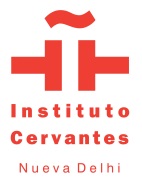 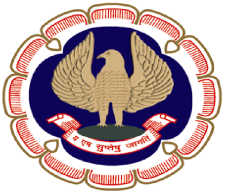                ENROLMENT FORM FOR A1.2 LEVEL OF SPANISH LANGUAGE COURSE FOR ICAI MEMBERS AND STUDENTS-DELHIBatch DetailsMEMBERSHIP /STUDENT REG. NO. ________________________PERSONAL DETAILS               ENROLMENT FORM FOR A1.2 LEVEL OF SPANISH LANGUAGE COURSE FOR ICAI MEMBERS AND STUDENTS-DELHIBatch DetailsMEMBERSHIP /STUDENT REG. NO. ________________________PERSONAL DETAILS               ENROLMENT FORM FOR A1.2 LEVEL OF SPANISH LANGUAGE COURSE FOR ICAI MEMBERS AND STUDENTS-DELHIBatch DetailsMEMBERSHIP /STUDENT REG. NO. ________________________PERSONAL DETAILS               ENROLMENT FORM FOR A1.2 LEVEL OF SPANISH LANGUAGE COURSE FOR ICAI MEMBERS AND STUDENTS-DELHIBatch DetailsMEMBERSHIP /STUDENT REG. NO. ________________________PERSONAL DETAILS               ENROLMENT FORM FOR A1.2 LEVEL OF SPANISH LANGUAGE COURSE FOR ICAI MEMBERS AND STUDENTS-DELHIBatch DetailsMEMBERSHIP /STUDENT REG. NO. ________________________PERSONAL DETAILS               ENROLMENT FORM FOR A1.2 LEVEL OF SPANISH LANGUAGE COURSE FOR ICAI MEMBERS AND STUDENTS-DELHIBatch DetailsMEMBERSHIP /STUDENT REG. NO. ________________________PERSONAL DETAILSSURNAMESURNAMENAMENAMEEMAILEMAILMOBILE/ PHONE(1)MOBILE/ PHONE(1)MOBILE / PHONE(2)DD. NO AND DATEDD. NO AND DATEDD. NO AND DATEDD. NO AND DATEDD. NO AND DATEDD. NO AND DATEDD. NO AND DATEDD. NO AND DATEDRAWEE BANKDRAWEE BANKDRAWEE BANKDATE OF BIRTHDATE OF BIRTHDATE OF BIRTHSEXPLACE OF BIRTHPLACE OF BIRTHPLACE OF BIRTHADDRESSADDRESSCITYCITYPOSTALCODEPOSTALCODEDETAILS OF PASSING A1.1 LEVEL (ENCLOSED CERTIFICATE)CERTIFICATE NO. : DETAILS OF PASSING A1.1 LEVEL (ENCLOSED CERTIFICATE)CERTIFICATE NO. : DETAILS OF PASSING A1.1 LEVEL (ENCLOSED CERTIFICATE)CERTIFICATE NO. : DETAILS OF PASSING A1.1 LEVEL (ENCLOSED CERTIFICATE)CERTIFICATE NO. : MONTH OF PASSINGMONTH OF PASSINGDETAILS OF PASSING A1.1 LEVEL (ENCLOSED CERTIFICATE)CERTIFICATE NO. : DETAILS OF PASSING A1.1 LEVEL (ENCLOSED CERTIFICATE)CERTIFICATE NO. : DETAILS OF PASSING A1.1 LEVEL (ENCLOSED CERTIFICATE)CERTIFICATE NO. : DETAILS OF PASSING A1.1 LEVEL (ENCLOSED CERTIFICATE)CERTIFICATE NO. : YEAR OF PASSINGYEAR OF PASSINGNo student will be admitted in class without having paid the course fee. Courses will be started only upon the enrolment of a minimum number of students. The Centre reserves the right to cancel a course if this condition is not fulfilled.The enrolment fee will be refunded only if Instituto Cervantes decides to cancel a course.Once chosen, a class or timing option cannot be changed, irrespective of the reasons.The data furnished in this form is saved in a file named «Alumnos IC Nueva Delhi», which is under the responsibility of IC, in order to send information regarding IC and its activities to the student. The student has the right to access his/her information, rectify or cancel it, for which a request hast to be sent in writing either by email to cenndel@cervantes.es or by post to Instituto Cervantes in New Delhi (48, Hanuman Road, Connaught Place, New Delhi- 110001) or in person at the above address.  After enrolling into a course students will receive a ‘Student’s guide’ by e-mail. This document is part of the internal rules of the center and should be read carefully. The center is equipped with CCTV for security purposes. The center does not take responsibility for the student’s personal belongings.Curso AsignadoNºNivelDías semanaHorario